INDIAN SCHOOL AL WADI AL KABIR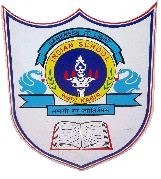 Write a SQL statement to create a simple table countries including columns    country_id,country_name and region_id.Write a SQL statement to view the structure of a table countries Write a SQL statement to create a table named jobs including columns job_id, job_title, min_salary, max_salary..Write a SQL statement to alter the table named countries add the fields population and President .Write the SQL command to modify “max_salary” with Field size to float(8,6)Write the SQL statement to alter the table jobs .Add the following fields – desg char(20) and basic_sal float(8,2) .Write a SQL statement to display the structure of the table Reservation;Write a SQL statement to display the available tables from the School Database.Write SQL query to list all the databases present.Illustrate the different types of SQL queries.Write the SQL query to delete a column max_salary from table jobsWrite the SQL query to delete a table named TICKET.Date of Submission: 14th Aug 2019Remarks: Answers should be written in note book and submitted to respective computer science teacher.Class: XDepartment: Computer ScienceDate of submission:14-08-2019Worksheet 	Topic: Holiday HomeworkNote: MySQL Topics